      Комплекс артикуляционной гимнастики «Котик – Рыжик»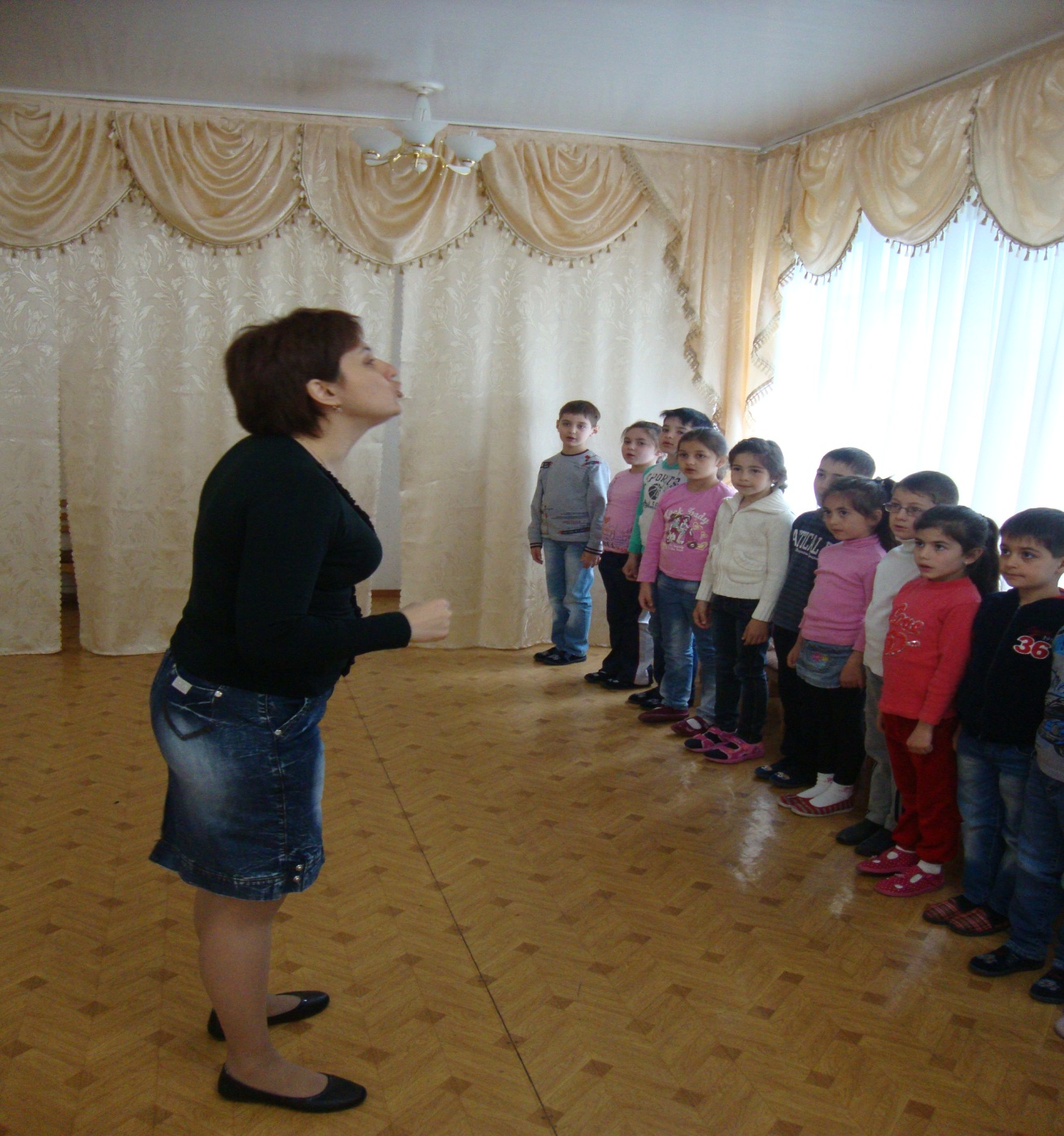            Упражнение « Резиновая игрушка»                                     (на развитие нижнего дыхания)Основная цель упражнений- активизация фоноционного выдоха, то есть связь голоса с дыханием.Купили в магазинеРезиновую Зину,Резиновую ЗинуВ корзине принесли.Она сказала:-ш-ш-ш-ш!Потом сказала:С-с-с-с!Затем сказала:Ф-ф-ф-ф!Потом так странно:К-к-к-к!И так обычно:Т-т-т-т!Потом легонько:П-п-п-п!И очень твердо:Б-б-б-б!Жужжала тихо:Ж-ж-ж-ж!И вовсе сдулась:З-з-з-з!                              Упражнение «Голоса вьюги»Активно и сильно произносить  «В-в-в-ы!», «З-з-з-ы!»Недаром вьюга злится.«В-в-в-ы!», «З-з-з-ы!», «В-в-в-ы!»Прошла ее пора.«В-в-в-ы!», «З-з-з-ы!», «В-в-в-ы!»Весна в окно стучится:«Динь! Динь! Динь!»                                   Коротко и активно в разных регистрах.И гонит со двора:«У-у-у-ух!»                                                         Глиссандо вверх.                    Упражнение  «Страшная сказка»Произносить последовательность гласных звуков без видимых движений губ и челюстей.Темнота спустилась в дом,Тихо ходит старый гном:Топ-топ, топ- топ.	Произносят тихим голосом.Песню он поет свою,А какую не пойму!-У-у-у !У-у-о-о!У-у-а-а!У-у-а-и-!У-а-и-э!У-а-и-э-ы!	Поют тихо.Вот и старый черный котВслед за гномиком идет:Туп-туп, туп-туп.	Произносят шепетом.Кто не хочет ночью спать,Хочет кот кричать:-Ма-а-а-у-у-у!Ы-ы-ы!	Кричат громко, «завывая»Ы-ы-э!Ы-ы-э-и!Ы-э-и-а!Ы-э-и-а-о!                                     Упражнение «Вопрос- ответ»Основным элементом этого упражнения является скользящая (глиссирующая), восходящая и нисходящая интонация с резким переходом из грудного в фальцетный регистр и, наоборот, с характерным «переломом» голоса. Который называется « регистровый порог» (для детей)Кричу в лесу:-А-а-а-у-у-у!	                                            Переход от звука (а) внизу к звуку (у) вверху.А мне в ответ:-А-а-а-у-у-у!Опять кричу:-А-а-а-у-у-у!А мне в ответ:-А-а-а-у-у-у!Постепенно «Ау» заменить следующими последовательностями: «У-у», «У-о», «А-э», «Э-ы»                       Упражнение « На коньках»Переход из грудного в фальцетный регистр и обратно с произношением согласныхМчусь ,как ветер, на коньках,Ж-ж-жих!           Ж-ж-жих!Влоль лесной опушки…..Ф-ф-фых!             Ф-ф-фых!Руковицы на руках,Ш-ш-ших!             Ш-ш-ших!Шапка на макушке….                   	 Упражнение «Динозаврик».		Четыре динозаврика, ура, ура, ура!мы любим петь и танцевать, тарам-па-ра-ра-ра!Смешные мы, хорошие, мы любим пошалить!И мы все время заняты, нам некогда грустить!Дети голосом «рисуют» динозаврика, используя последовательность: «У-о-а-ы-и-скрип»Упражнение « Тигр вышел погулять»Раз, два, три, четыре, пять,Тигр вышел погулять.Р-р-р-р!	                                                                 Движение вверх глиссандо.Запереть его забыли,Раз, два, три, четыре, пять.Р-р-р-р!	     Движение вниз глиссандо Он по улице идет.Р! Р! Р! 	Произносится коротко , но                          	активно в нижнем регистре.Ни к кому не пристает.	Произносить коротко и Р! Р! Р!	Активно в нижнем регистре.Но от тигра почему-тоРазбегается народ.А! А! А! А!	Звуки похожи на крик чаек.